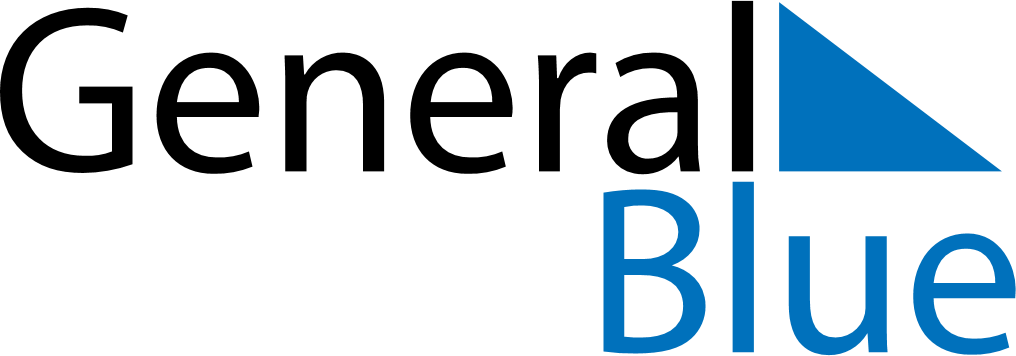 August 2025August 2025August 2025IcelandIcelandSundayMondayTuesdayWednesdayThursdayFridaySaturday123456789Commerce Day10111213141516171819202122232425262728293031